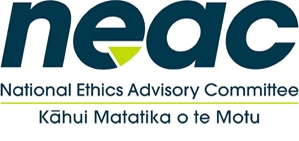 National Ethics Advisory Committee  The Thorndon Hotel Wellington by Rydges24 Hawkestone Street, Wellington3 November 20209am-5pmItemItemTimeWelcome - Coffee and Morning Tea9:00am - 9:20am2.Declarations of Interests 	a. Review declarations of interests		b. Declare any conflicts of interest/role regarding today’s agenda and determine how to manage any conflict  9:20am – 9:25am3.Minutes of NEAC’s 24 September 2020 meeting: for approval 9:25am – 9:30am4.Ministry updateBriefing for Incoming Minister (BIM)NEAC appointments  Secretariat StaffingWHO minutes and Update from Kahu and GordonEnd of life billClinical ethicsHDC and non-consent updateUpdate of NEAC standards9:30am – 10:00am5.Correspondence received Email request to interview a NEAC member from a student journalist about the ethics of pharmaceutical companies profiting from COVID-19 Letter to Maureen10:00am-10:30am6.Morning tea break10:30am-10:45am7.Draft meeting dates10:45am-11:00am8.Open session NEAC round table on work program and ways of working11:00am-11:30am9. Project work: Resource Allocation FrameworkSign off of final iteration of the FrameworkSuggestions for implementation11:30am-12:30am      10. Lunch12:30-1:30      11.Ministry staff presentations about ‘ground’ experiences of working in COVID-191:30-1:50pm: TBC1:50-2:10pm: TBC2:10-2:30pm: TBC1:30-2:30      12.In committee session2:30-2:45pm      13. Va      Vanessa update on data ethics talk and research into contact tracing to info     inform NEAC’s work on update of Getting Through Together2:45-3:00pm      14. AM     Afternoon tea break3:00pm-3:15pm      15. GGe   Getting Through Together – see cover sheet attached3:15-5:00pm